Centrální ventilační přístroj WS 170 KBRObsah dodávky: 1 kusSortiment: K
Typové číslo: 0095.0085Výrobce: MAICO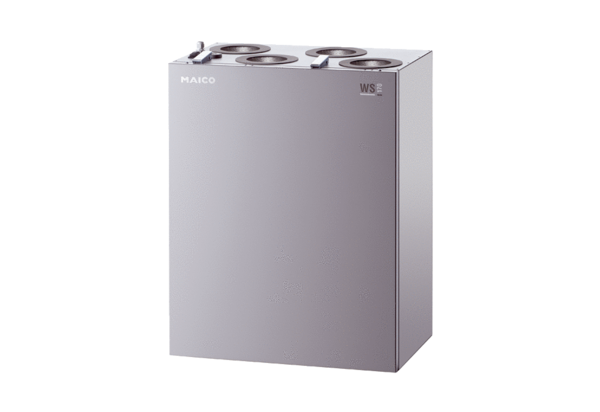 